TRABAJO 2º ESO:1º LEER LA PÁGINA 162 Y REALIZA EL EJERCICIO 1 DE DICHA PÁGINA+ Ayuda para la realización de esta tarea:Enlace de interés:https://youtu.be/1jMC7JXEenYEjemplo resuelto: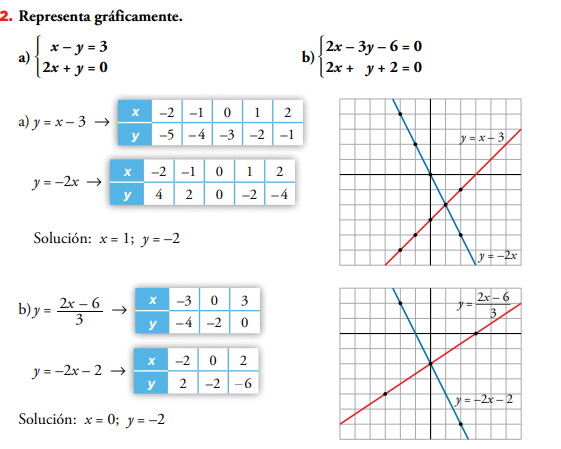 